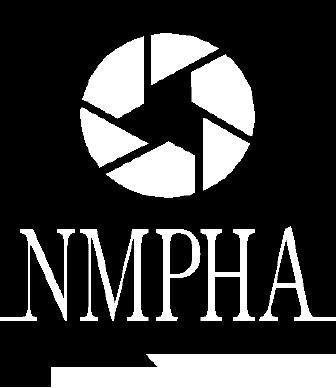 NEW MEXICO PUBLIC HEALTH ASSOCIATION16th Annual Health Policy Legislative Forum“Investing in our Future: Creating a Healthier New Mexico for All”Friday, December 6, 2019Hotel Albuquerque at Old Town, 800 Rio Grande Blvd. NW, Albuquerque, NMPRELIMINARY AGENDA7:30 am – 8:30 am	Registration, Networking, and Continental Breakfast 8:30 am – 9:00 am	Welcome	Melissa Ontiveros and Joseph Hill, NMPHA Co-Presidents, and	Michael Bird, Opening Remarks9:00 am – 10:00am	Opening Session: New Mexico Health Policy Success StoriesTwo Important Victories for LGBTQ PeopleAdrien Lawyer, Transgender Resource Center of NM, & Adrian Carver, Equality New Mexico Creative Ways to Link Local Grown Healthy Foods to Public Programs for Children and AdultsPam Roy, Farm to Table & NM Food and Agriculture Policy CouncilMedicaid Buy-In: New Options for Increasing Health Care AccessAdriann Barboa, Strong Families NM, & Colin Baillio, Health Action NM10:00 am – 10:15 am	Morning Break10:15 am – 11:00 am	Legislative Panel	Sen. Jacob Candelaria, Rep. Rebecca Dow, and Rep. Karen BashThis panel will feature Democratic and Republican state legislators who are deeply involved with public health issues in New Mexico. Legislators will describe recent public health related policy initiatives that they have championed, highlighting successes and challenges. They will offer their perspective on working with the new administration and a healthier budget to respond to new opportunities to improve public health. Panelists will also comment briefly on what changes they anticipate during the upcoming legislative session.11:00 am – 12:00 pm	Brief Presentations of Legislative Proposals Organizations and individuals who have submitted a legislative proposal for publication in the Forum booklet will be given an opportunity to present a brief synopsis of their upcoming legislative initiatives. At the end of the presentations, participants will vote on their top public health legislative proposal. These priorities will help NMPHA develop our 2020 legislative endorsements.12:00 pm – 12:50 pm	Lunch Buffet and Networking 	Abinash Achrikar, MD, NM Department of Health Deputy Secretary12:50 pm – 2:20 pm	FIRST BREAKOUT SESSIONSBreakout A	Understanding and Negotiating the State Budget	David Abbey, Legislative Finance Committee Director	Debbie Romero, State Budget Office	Linda Siegle, Lobbyist Breakout B         	Tools for Evidence-Based Policies and Advocacy: The NM Community Data Collaborative (NMCDC)	Tom Scharmen, NM Department of Health, NMCDC	Joan Goldsworthy, NMCDCEmily McRae, NMCDCBreakout C         	Current Issues in Marijuana, Opioid, Alcohol and Tobacco Policy	Emily Kaltenbach, Drug Policy Alliance	Carmichael Dominguez, former Santa Fe City Councilor	Mahesh Sita, American Health AssociationBreakout D			DIGDEEP: Everyone Deserves Access to Clean, Healthy Drinking Water 				George McGraw, DIGDEEPStephen P. Gasteyer, Michigan State UniversityCindy Vandever Howe, Navajo Water ProjectSonya Shin, MD, Community Outreach and Patient Empowerment (COPE)2:20 pm – 2:30 pm	Afternoon Break2:30 pm – 4:00 pm	SECOND BREAKOUT SESSIONSBreakout E       		Gun Violence Prevention: Local PerspectiveEnrique Cardiel, Bernalillo County Community Health Council Pelatia Trujillo, Bernalillo County Community Health CouncilVanessa Martinez, Bernalillo County Community Health CouncilDiana Lopez, NM Department of Health, Health PromotionVirginia Ortega-Perez, Community Crime ReductionBreakout F			Taking a Giant Leap in Early Childhood in NMAlejandra Rebolledo-Rea, NM Children, Youth & Families Department; Katherine Freeman, United Way of Santa Fe County;Kate Noble, NM Early Childhood Development PartnershipTbd, NM Voices for ChildrenBreakout G	We’re Not Giving Up: Next Steps in Solving Health Care Access Challenges	Tyler Taylor, MD, New Mexicans for Health Security	Adriann Barboa, Strong Families NM (invited)4:00 pm – 4:30 pm	Call to Action and Closing 